Отчет о проведении VII Международного  детско-юношеского конкурсаисполнителей татарской и башкирской музыки«Салават купере»	         В очередной раз яркий и праздничный Конкурс «Салават купере» состоялся  14 апреля 2018 года в Детской школе искусств №7 г. Челябинска. Учредители конкурса:  Управление культуры Администрации г.Челябинска, Детская школа искусств № 7 города Челябинска.Участники  конкурса -  учащиеся инструментальных отделений детских школ искусств, детских музыкальных школ, средних специальных школ, студенты музыкальных колледжей и консерваторий не старше 18 лет.	Конкурс проводился по номинациям:соло - фортепиано, народные инструменты, струнно-смычковые, духовыеансамбли - однородные, смешанные, фольклорные (состав ансамбля – до 10 человек)	Участники конкурса исполняли три произведения, из них: два авторских произведения татарского или башкирского композиторов и одну обработку народной песни или мелодии.14  апреля  в 10.30 состоялось торжественное открытие конкурса «Салават купере». С приветственным словом к участникам и гостям конкурса обратился Шарафутдинов Махмут Абдрахманович – Заслуженный артист России, Народный артист Республики Татарстан. Также конкурсную аудиторию приветствовал почетный гость конкурса Шишов Кирилл Алексеевич - Член Общественной палаты Челябинской области, почетный председатель Челябинского областного фонда культуры, Заслуженный работник культуры Российской Федерации.   Жюри конкурса представлено известными музыкантами:Председатель   Шарафутдинов Махмут АбдрахмановичНародный артист Республики ТатарстанЗаслуженный артист России, г.ЧелябинскЧлены жюри:Амиров Шаукат Сабирович  Народный артист России, Лауреат Международных и Всероссийских конкурсов, профессор Уральской Государственной Консерватории  им.М.Мусоргского     	Абдурахманов Адик АскаровичЗаслуженный артист России, профессор, зав. кафедрой оркестровых, струнных,  духовых и  ударных инструментов  Челябинского Государственного Института Культуры			Нечаев Андрей ЮрьевичЛауреат Международного конкурса, профессор, зам. заведующего кафедрой специального фортепиано консерваторского факультета Челябинского Государственного Института Культуры	Оргкомитет:Юрченко Василий Васильевич - директор ДШИ № . Челябинска Забрамная Светлана Валерьевна – зам. директора ДШИ № .Челябинска Семкина Ольга Владимировна – зам. директора ДШИ № .ЧелябинскаНеобходимо отметить высокий уровень подготовки участников конкурса и широкую географию. Традиционно активно приезжают участники из Республики Башкортостан – г.Уфа (детские музыкальные школы и уфимский колледж искусств), Белорецк, г.Сибай. Республика Татарстан  - участники из городов Набережные Челны, Альметьевск. В юношеской возрастной категории успешно выступили учащиеся Свердловского музыкального училища им. Чайковского (г.Екатеринбург) и студенты колледжа ЮУрГИИ им. П.И. Чайковского г.Челябинск. Приехали участники из Оренбургской области (г.Орск), была представлена Челябинская область участниками из Миасса, Златоуста, с.Кунашак, с.Халитово и Свердловская область - г. Верхняя Пышма.В рамках  проведения конкурса состоялась презентация нотных сборников: «Татарские народные песни и мелодии» в обработке Амирова Ш.С. Конкурс завершился награждением победителей и дипломантов конкурса. Списоклауреатов VII Международного детско-юношеского конкурса исполнителей татарской и башкирской музыки «Салават купере»группа «А»I место - не присуждалосьЛауреат II степениУркутов Даниил - флейта МБУДО «Детская школа искусств №8»  им. Ю.Суткового г. Челябинск
Преподаватель Полуротова Юлия Валерьевна
Концертмейстер Перепечаева Юлия Николаевна III место - не присуждалосьГруппа «Б»Лауреаты I степениАхметова Милана – фортепианоМБУДО «Детская музыкальная школа № 11» г. Уфа Республика БашкортостанПреподаватель  Шабалина Алла СеменовнаРунина Дарья – скрипкаСДШИ  ЮУрГИИ им. П.И. Чайковского г. ЧелябинскПреподаватель Чернова Ольга ВалерьевнаКонцертмейстер  Валеева Елена МихайловнаЛауреат II степениФахрутдинова Мария – флейтаМБУДО «Детская школа искусств №1» г. ЧелябинскПреподаватель Русинова Ольга НиколаевнаКонцертмейстер Метелькова Анна АлександровнаЛауреаты III степени:Лебедич Арина - фортепианоМБУ ДО «Детская музыкальная школа №5» г. Уфа Республика БашкортостанПреподаватель Попова Елена НиколаевнаСтуденникова Елизавета – виолончельМБУДО «Детская школа искусств №7» г. ЧелябинскПреподаватель Фотеева Ольга АлексеевнаКонцертмейстер Пояркова Татьяна НиколаевнаГруппа «В»I место  - не присуждалосьЛауреат II степениТройнова Яна – скрипкаМБУ ДО «Детская музыкальная школа»  г. Верхняя Пышма Свердловская областьПреподаватель Филёткина Анна ГермановнаКонцертмейстер Заворницына Светлана АлександровнаЛауреаты III степениАминева Марьям – фортепианоМБУ ДО «Детская музыкальная школа» г. Сибай Республика БашкортостанПреподаватель Байгузина Эльвира МарсильевнаГибадуллина Виктория -  флейта МАУДО «Детская школа искусств № 1»  им. Е.Ф. Куревлёва г. Орск  Преподаватель Шутенко Анастасия АнатольевнаКонцертмейстер Горохова  Анастасия АнатольевнаГорбатова Анастасия – фортепианоМБУДО «Детская музыкальная школа г.Белорецк Республики Башкортостан Преподаватель Гомелева Татьяна ВасильевнаУразов Андрей – баянМБУДО «Детская школа искусств №8» им. Ю.Г.Суткового г.Челябинск Преподаватель Пагина Елена АлександровнаГруппа «Г»I место – не присуждалосьЛауреаты II степени:Копелева Мария -  фортепиано
Музыкальная школа практики при УУИ г.Уфа Республика Башкортостан
Преподаватель Заслуженный работник культуры РБ Латыпова Диана ХанифовнаМузафарова Алина – домраМБУДО Детская школа искусств №7 г.ЧелябинскПреподаватель Корытина Рашида РамазановнаКонцертмейстер Ермошкина Елена ВладимировнаIII место – не присуждалосьГруппа «Д»I место – не присуждалосьЛауреаты II степени:Ахмадеева Алина – скрипкаЮУрГИИ им П.И.Чайковского (колледж) г.ЧелябинскПреподаватель Ферапонтов Виталий ЕвгеньевичКонцертмейстер Михайлова Анастасия ИвановнаПрудиус Анна – домраГБПОУ СПО СО «Свердловское музыкальное училище им. П.И. Чайковского (колледж)»Преподаватель Мусафина Светлана ХатамовнаКонцертмейстер Яковлева Анна ЮрьевнаСиманова Александра - домраГБПОУ СПО СО «Свердловское музыкальное училище им. П.И. Чайковского (колледж)»Преподаватель Мусафина Светлана ХатамовнаКонцертмейстер Яковлева Анна ЮрьевнаЛауреат III степениХамитов Наиль – баянГБПОУ Уфимское училище искусств (колледж)г. Уфа Республика БашкортостанПреподаватель Бариев Айрат МухаметовичДиплом «Лучший концертмейстер»Яковлева Анна ЮрьевнаГБПОУ СПО СО «Свердловское музыкальное училище им.П.И.Чайковского (колледж)»Ермошкина Елена ВладимировнаМБУДО Детская школа искусств №7 г.ЧелябинскВалеева Елена МихайловнаСДШИ  ЮУрГИИ им. П.И. Чайковского г. ЧелябинскМихайлова Анастасия ИвановнаЮУрГИИ им П.И.Чайковского (колледж) г.ЧелябинскКоличество заявок: 62Количество участников конкурса: 49 География конкурса: Челябинская область: г. Челябинск, г. Магнитогорск, г. Копейск, с. Халитово, с. КунашакСвердловская область: г. Екатеринбург, г.Верхняя ПышмаОренбургская область: г. ОрскРеспублика Татарстан: г. Набережные Челны, г. АльметьевскРеспублика Башкортостан: г. Уфа, г. Салават, г. Учалы, г. Сибай, с. Кунакбаево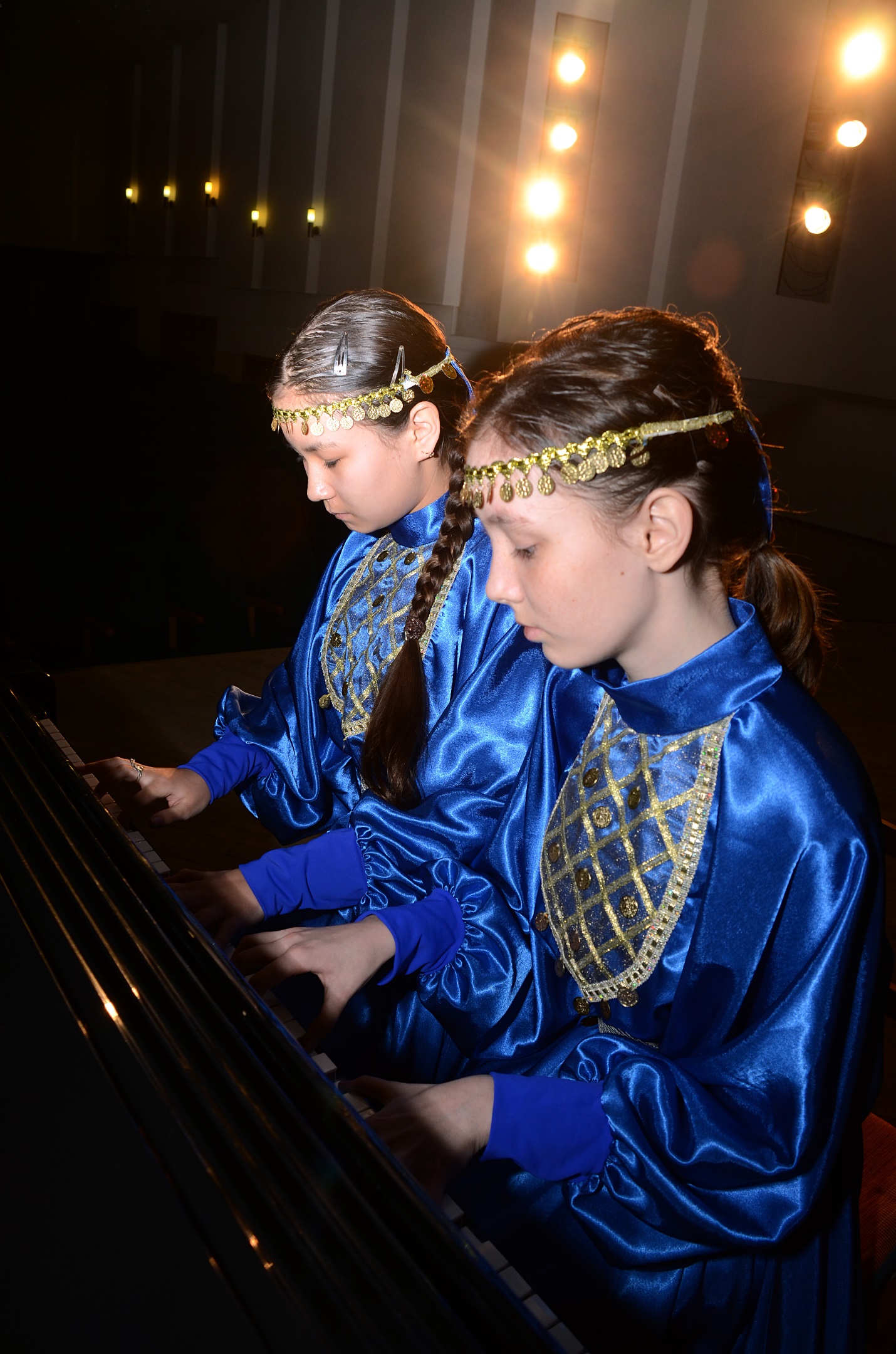 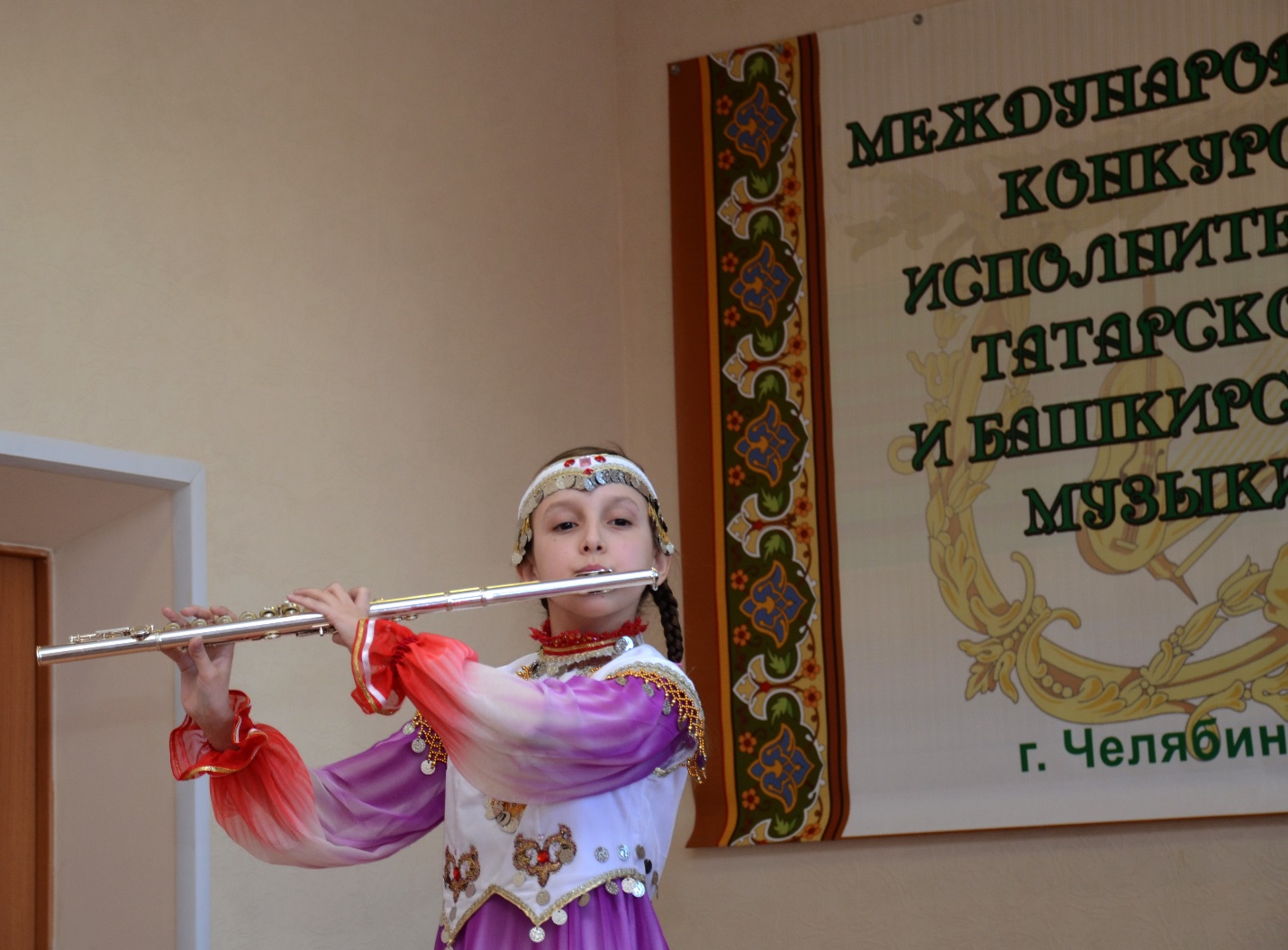 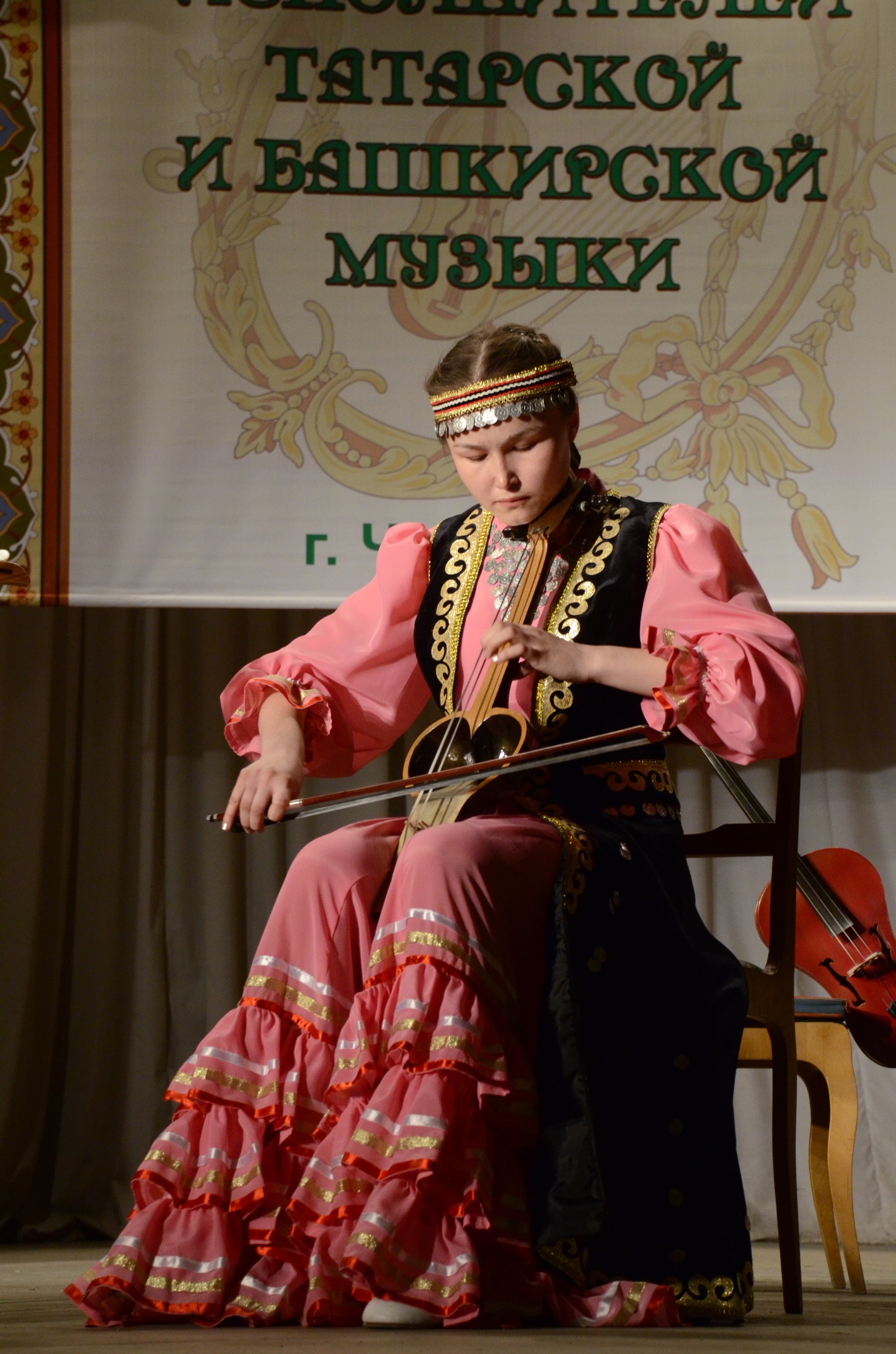 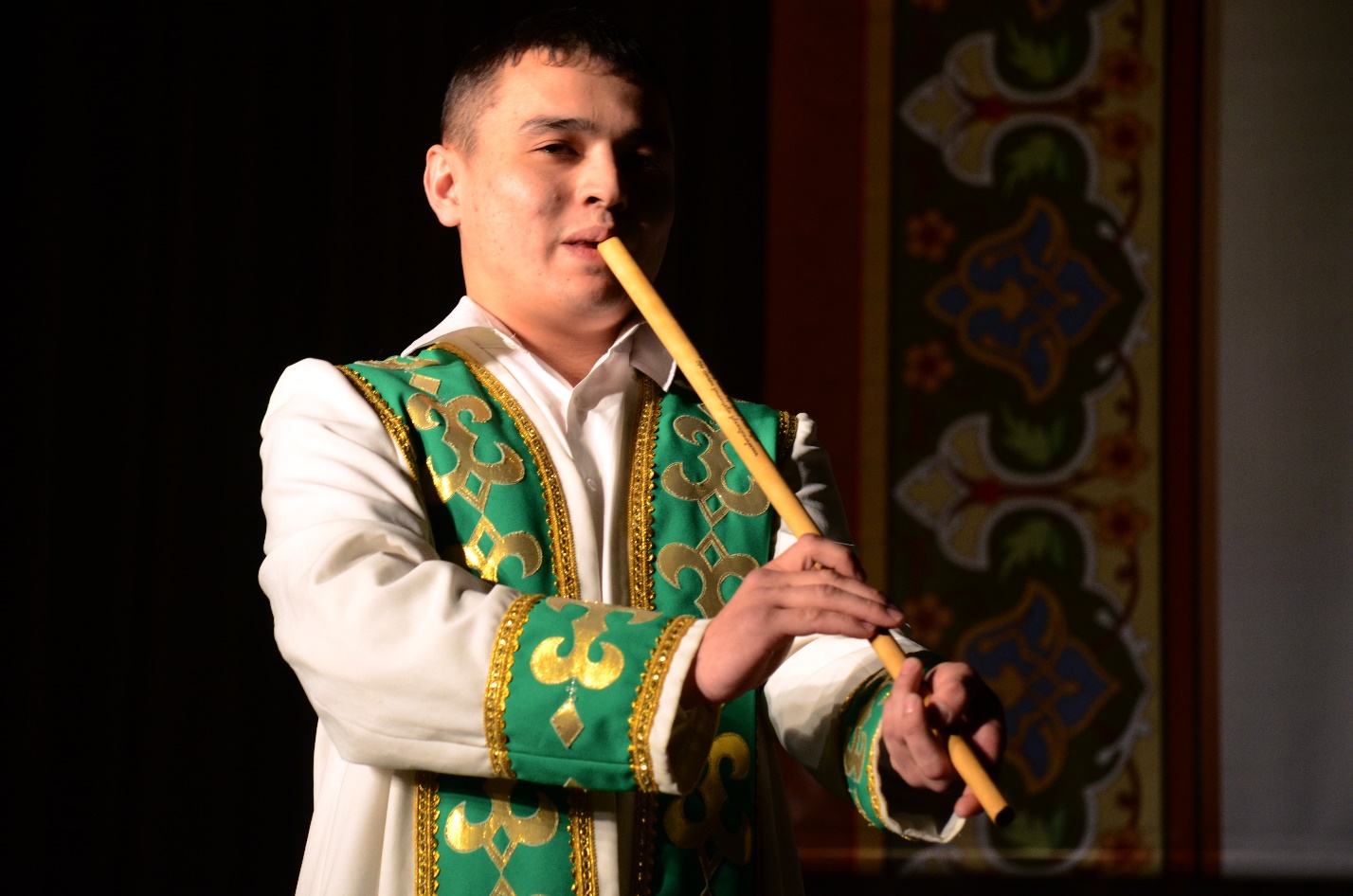 